الرقم: .../ن.ب.ع/2022                                                                                     البليدة: .18/09/2022إعلان إلى طلبة ما بعد التدرجالموضوع: قائمة عناوين الأطروحاتفي إطار السير الحسن لمصالح طلبة ما بعد التدرج ، تعلن نيابة العمادة المكلفة بالبحث العلمي والعلاقات الخارجية  مصلحة متابعة التكوين فيما بعد التدرج ،طلبة ما بعد التدرج المعنيين بالتسجيل في السنة الجامعية 2022/2023 قائمة العناوين الموافق عليها من قبل الهيئات العلمية، وعلية في حالة لاحظ الطالب تعديل أو تغيير في العنوان يلتحق مباشرة بالقسم حتى يقوم بالإجراءات اللازمة؛أولا: طلبة الدكتوراه ل.م.د01- علم الإجتماع  02- علم النفس 03ثانيا: طلبة الدكتوراه علوم2- علم الإجتماع03الرقم: .../ن.ب.ع/2022                                                                                     البليدة: .18/09/2022إعلان إلى طلبة ما بعد التدرجالموضوع: قائمة عناوين الأطروحاتفي إطار السير الحسن لمصالح طلبة ما بعد التدرج ، تعلن نيابة العمادة المكلفة بالبحث العلمي والعلاقات الخارجية  مصلحة متابعة التكوين فيما بعد التدرج ،طلبة ما بعد التدرج المعنيين بالتسجيل في السنة الجامعية 2022/2023 قائمة العناوين الموافق عليها من قبل الهيئات العلمية، وعلية في حالة لاحظ الطالب تعديل أو تغيير في العنوان يلتحق مباشرة بالقسم حتى يقوم بالإجراءات اللازمة؛دكتوراه ل.م.ددكتوراه علومالجمهورية الجزائرية الديمقراطية الشعبيةPopularDemocratic Algerian Republicالجمهورية الجزائرية الديمقراطية الشعبيةPopularDemocratic Algerian Republicالجمهورية الجزائرية الديمقراطية الشعبيةPopularDemocratic Algerian Republicالجمهورية الجزائرية الديمقراطية الشعبيةPopularDemocratic Algerian Republicوزارة التعليم العالي و البحث العلميHight Education and ScientificReasearchMinistaryوزارة التعليم العالي و البحث العلميHight Education and ScientificReasearchMinistaryوزارة التعليم العالي و البحث العلميHight Education and ScientificReasearchMinistaryوزارة التعليم العالي و البحث العلميHight Education and ScientificReasearchMinistaryBlida 2 – Lounici Ali University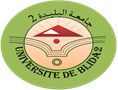 جامـــــعة البليــــــــدة 2 – لونيسي علي        Human and social science FacultyHuman and social science Facultyكلية العلوم الإنسانية و الإجتماعيةكلية العلوم الإنسانية و الإجتماعية L’Amir Khaled El djazairi L’Amir Khaled El djazairiالأمير خالد الجزائريالأمير خالد الجزائرينيابة العمادة للبحث العلمي و العلاقات الخارجيةمصلحة متابعة التكوين فبما بعد التدرجنيابة العمادة للبحث العلمي و العلاقات الخارجيةمصلحة متابعة التكوين فبما بعد التدرجنيابة العمادة للبحث العلمي و العلاقات الخارجيةمصلحة متابعة التكوين فبما بعد التدرجنيابة العمادة للبحث العلمي و العلاقات الخارجيةمصلحة متابعة التكوين فبما بعد التدرجإسم ولقب الطالبالتخصصإسم ولقب المشرفعنوان الأطروحةسنة أول تسجيلميزابي فيروزالجريمة والإنحرافسواكري الطاهرالإنتحار عند الفتيات في المجتمع الجزائري - دراسة ميدانية في ولاية تبسة -2020سعدي زهيةالجريمة والإنحرافشيخي رشيدعوامل تشكل عصابات الأحياء في المدن الجزائرية - دراسة ميدانية بولاية عين الدفلى -2020فاضل سليمالجريمة والإنحرافسيد أحمد نقازممارسة العنف و الإنحراف في الأحياء السكنية الحضرية2020طاوسي سميرةالتربيةمساك أمينةواقع الدروس الخصوصية في المنظومة التربوية الجزائرية  - دراسة ميدانية بولاية البليدة -2020بلعباس فاطمةالتربيةسبعون السعيدالإستثمار الدراسي للعائلة و السعي نحو النجاح الدراسي للأبناء - دراسة سوسيولوجية -2020سمية خضراويالتربيةحنطابلي يوسفالمدارس الخاصة إنتاج أم إعادة إنتاج2020رحماني مرادالإتصال والعلاقات العامةدريدش حلميمواقع التواصل الإجتماعي و إعادة إنتاج العلاقات الإجتماعية2020شاهد عبد القادرالإتصال والعلاقات العامةسعيد سبعونمواقع التواصل الإجتماعي و ظاهرة الموضة لدى الشباب - دراسة سوسيولوجية على عينة لدى الشباب الجزائري2020بعيسى حفصيةالإتصال والعلاقات العامةقاسيمي ناصرإشكالية العقلنة في أستهلاك محتوى وسائل الإتصال و منصات التواصل الإجتماعي2020زرف سميرةالتنظيم والعملأوموسى ذهبيةالتذمر المهني في الإدارات الجزائرية2020حميداني خاليدةالتنظيم والعملرتيبة طايبيالفعل النقابي في الوسط الجامعي2020ككوش ليلىالتنظيم والعملشويمات كريمالمهن الحرة الموازية في الجزائر - دراسة ميدانية للفاعلين في السوق الموازي للصرف بساحة بور سعيد بالجزائر العاصمة - نموذجا2020شعبان الصادقعلم السكانبوالفخار ناصرتأثير وفيات الرضع على الخصوبة في الجزائر من خلال معطيات المسح العنقودي السادس MICS62020قاسم سميرعلم السكانكرمبيط رشيدةالنماذج الأسرية في الجزائر , التطور , الخصائص و المحددات - دراسة تحليلية من خلال بيانات المسح العنقودي متعدد المؤشرات 2018/2019 MICS62020قادري إسحاقعلم السكانمصلي رضوانمستويات إتجاهات و المحددات الوسيطية للخصوبة في الجزائر من خلال مسحي 2012/2013 و 20192020حمومناش فتيحةالجريمة والإنحرافد,مسعودي مو الخيرالتحرش الجنسي بالتلميذات في المدارس الثانوية - دراسة ميدانية لمجموعة من الحالات بولاية عين الدفلى -2019شوخة طارقالجريمة والإنحرافد,سيد أحمد نقازدور آليات إعادة الإدماج في خفض نسبة العود إلى الإجرام2019عودية عمارالجريمة والإنحرافد, سواكري الطاهرجرائم القتل في المناطق الحضرية -دراسة سوسيولوجية لمدينة الجزائر2019روتال صلاح الدينالعائليد, قاسيمي ناصرإشكالية التكامل في التنشئة الإجتماعية عند الطفل بين الأسرة والروضة -دراسة ميدانية بمدينة الأغواط-2019بلمهدي زهرةالعائليد,سبعون سعيدواقع المرأة العاملة وتغير القيم في المجتمع الجزائري حول المرأة العاملة (27سنة إلى 55سنة) -دراسة ميدانية سوسيولوجية لعينة من النساء العاملات2019عيساوي عائشةالعائليد,أوسرير محمدالقيم الإجتماعية الحديثة لإختيار شريك الحياة لدى النخبة المثقفة الأساتذة الجامعيون أنموذجا2019شعنان ربيعةالتربيةد,مبروك مريمدور الكتاب المدرسي في بناء منظومة القيم لدى تلاميذ السنة الخامسة إبتدائي -دراسة تحليلية لكتاب التربية الإسلامية -اللغة العربية- التربية المدنية  نموذجا2019قزران أحمدالتربيةد,معزازي يونسطبيعة التنشئة الأسرية والتفوق الدراسي لدى التلاميذ -دراسة ميدانية بثانويات مدينة الجلفة2019بن خيرة عيسىالتربيةد,حنطابلي يوسفمضامين الإصلاح التربوي وأثرها في إعادة تشكيل العلاقات الإجتماعية للجماعة التربوية -دراسة ميدانية بثانويات مدينة الجلفة-2019رزوق مولودالإتصال والعلاقات العامةد, مولاي علي زهرةالتحول الرقمي وإنعكاساته على العملية الإتصالية في المؤسسة الإقتصادية -دراسة حالة المؤسسة الإقتصادية الخاصة ستاربراندس الجزائر الوسطى2019غندور حمزةالإتصال والعلاقات العامةد, طايبي رتيبةإستراتيجية الإتصال وعلاقتها بسمعة المؤسسة وتنافسيتها2019زمور بدر الدينالإتصال والعلاقات العامةد, عيشاوي وهيبةالإتصال الحدثي وعلاقته بصورة المؤسسة الخدمية2019يزيت أحلامعلم السكاند, بوتفنوشات حياةأثر الهبة الديمغرافية على النمو الإقتصادي في الجزائر للفترة 1985 إلى 20182019بن سعيد شفيقةعلم السكاند, بلعربي زوبيدةنوعية متابعة الحمل وأثرها على صحة الأم والمولود دراسة ميدانية بالمؤسسة الإستشفائية المتخصصة -الأم والطفل بولاية باتنة2019يحياوي يوسفي رضوانعلم السكاند, أحمد درديشمؤشرات صحة الأطفال الأقل من خمس سنوات في الجزائر من خلال معطيات المسح الوطني العنقودي متعدد المؤشرات mics 20192019هاشم فتيحةأنثروبولوجيا عامةد,شيخي رشيدحرفة صناعة النحاس كموروث ثقافي ومكانته لدى العائلة القسنطينية المعاصرة -دراسة أنثروبولوجية بزنقة النحاسين حي باردو قسنطينة2019قروف فتحيةأنثروبولوجيا عامةد, بن عاشور زهرة + بوخدوني صبيحةالطقوس الجنائزية بين الدين والموروث الشعبي -دراسة أنثروبولوجية بولاية قالمة دوار سالف الكرمى أنموذجا2019عثماني توهاميأنثروبولوجيا عامةد, درويش شريف +علان أنيسةالتحولات الإجتماعية الثقافية وأثرها على مورفولوجية المسكن بقرية زليون بتلمسان أنموذجا2019بلعربي عبد اللهالعائليد,لعروسي سيد علي + د, مادوي نجيةخروج المرأة للعمل بين إثبات المكانة الإجتماعية والمتطلبات المادية -دراسة ميدانية للمرأة العاملة بالجامعة2018بقواسي فتيحةالعائليد,د,عيساوة نبيلة + د, بوعلي وسيلةالثقافة الصحية للأسرة الجزائرية و علاقتها بالرعاية الإجتماعية للمرأة المصابة بداء السكري -دراسة ميدانية بالمؤسسة الإستشفائية لولاية البليدة -ورقلة-2018الربيعي كريمةالعنف والعقابد,أوموسى ذهبية + ساحي فوزيةالعوامل السوسيوثقافية لإدمان المرأة على المخدرات في المجتمع الجزائري -دراسة ميدانية بولاية البليدة وولاية تيبازة2018بن قويدر رشيدالعنف والعقابد,دريوش وداد + عيساوي نبيلةظاهرة العنف بمصالح التوليد -دراسة ميدانية بمستشفيات ولايتي البليدة والمسيلة2018ولاج فوزيةالتربويسلالي مرادأساليب البيداغوجية  للأستاذ  الجامعي وعلاقتها بتكوين الطالب الجامعي2018بلقاسمي أسماءالتربويد,حنطابلي يوسف + أوسري محمدالتحولات الإجتماعية في الجزائر و العملية التعليمية في النظام التربوي  -دراسة سوسيولوجية للعلاقة بين المعلم و المتعلم في الطور الثانوي2018مزياني محمد وليدالتربويدمساك أمينة + د بودهدير زهرةتجليات جدلية المعرفي الإيديولوجي في الإنتاج السوسيولوجي لعلم الإجتماع التربية - دراسة تحليلة تقييمية لمضامين عينة من أطروحات دكتوراه لجامعتي الجزائر 2 و جامعة البليدة 22018بوحفص عبد القهارالتربويد, بلعيد زهرةاللغة العربية و طبيعة التكوين في العلوم الإجتماعية - علم الإجتماع أنموذجا دراسة ميدانية لواقع التكوين بجامعة مستغانم ووهران2018شوشة نسيمةالأنثروبولوجياد, صبيحة بوخدونيأثر التغير الإجتماعي على لباس المرأة الجزائرية (المرأة الأغواطية أنموذجا)2018نوار الخرخاش عبد المنعمالأنثروبولوجياد,معتوق جمالطقوس الإحتفال بالمولد النبوي في زوايا الزيبان -الزاوية القادرية والعثمانية والمختارية في بسكرة أنموذجا2018مويسي حنيفةالأنثروبولوجياد,بن فرحات فتيحةالهيمنة الأنثوية وتمثلاتها في الواقع الإجتماعي (المجتمع التبسي أنموذجا)2018جرودي مريمالإتصال والعلاقات العامةد,محمد يسعد ليلى +د, روان مليكةجماعات العمل وعلاقتها بأنماط الإتصال داخل المؤسسة2018مالكي عبد المالكالإتصال والعلاقات العامةد, عيشاوي وهيبة + د,زبوج ساميةإستخدام الهواتف الذكية وأثرها على نمط العلاقات الاجتماعية داخل الأسرة2018براوي محمد أمينالإتصال والعلاقات العامةد,عسولات جويدة + د,مرابط أحلامالإتصال في المؤسسة الخدماتية وأثره على نسق الثقافة المهنية لدى العاملين2018إسم ولقب الطالبالتخصصإسم ولقب المشرفعنوان الأطروحةسنة أول تسجيلخدومي زهرةالإرشاد والتوجيه التربويمحي الدين عبد العزيز فاعلية برنامج إرشادي لتخفيض وصمة التوحد لدى عين من أمهات أطفال التوحد 2020لعوامرية فيروزالإرشاد والتوجيه التربويد, العبزوزي ربيعفعالية برنامج تدريبي قائم على نظرية الذكاءات المتعددة و التكنولوجيا المساندة لتنمية بعض مهارات القراءة الجهرية لدى تلاميذ السنة الرابعة إبتدائي ذوي صعوبات تعلم القراءة 2020قريب الله نوالالإرشاد والتوجيه التربويعيسو عقيلةفاعلية برنامج  تدريبي لتنمية المهارات الحسية، الحركية والمعرفية واللغوية لطفل الثلاث سنوات2020هدى مسعودي أوشانعلم النفس التربويالعرابي أمحمدتقييم أدوار المفتش التربوي   للمرحلة الإبتدائية من وجهة نظر أساتذة التعليم الإبتدائي في ضوء معايير جودة التعليم 2020بن ملواني فاطمة الزهراءعلم النفس التربويزعموشي رضوان + بوزقزي رزيقة فعالية منهاج مادة الرياضيات في تنمية مهارات التفكير الإستدلالي بإستخدام إستراتيجية التعلم التعاوني لدى تلاميذ السنة الأولى متوسط 2020يخلف إنتصارعلم النفس التربويكمال الدين العقون أثر  إستراتيجية التعلم المستند إلى الدماغ في تنمية التفكير الرياضي لدى تلاميذ مرحلة التعليم المتوسط -دراسة ميدانية-2020سعداوي مجدةالقياس النفسي والتربويد,كريش أحمد ومساعد مشرف أ,ضيف الله حبيبةبناء مقياس التعلم المنظم ذاتيا و التحقق من صلاحيته بإستخدام التحليل العاملي و النموذج الشبكي  و نموذج راش المتعدد - دراسة ميدانية على عينة من الطلبة الجامعيين -2020أقشوش مريمالقياس النفسي والتربويبوطالية يمينة دراسة تقييمية لبرنامج تكوين الأساتذة الجدد في ضوء أهداف التكوين - دراسة ميدانية على عينة من الأساتذة المستفيدين  من التكوين 2020قريش كريمةالقياس النفسي والتربويبوسالم عبد العزيزإستخدام نموذج أندريش في بناء مقياس أساليب التفكير وفق نظرية ستيرنبرغ و واجنر و التحقق من صلاحيته وفق نموذج راش 2020ديرم محمد إلياسالإجتماعيشنوف شريفةالذكاء الإنفعالي و علاقته بالعوامل الخمسة الكبرى للشخصية لدى الطلبة المقيمين بالأحياء الجامعية 2020سيداني منيرالإجتماعيمسعودي زهيةالتنمر الإلكتروني و علاقته بالأفكار اللاعقلانية لدى طلبة الجامعة 2020مساوي محمدالإجتماعيفتيحة كركوشأساليب المعاملة الوالدية المدركة وعلاقتها بالسلوك العدواني لدى الأحداث الجانحين 2020بوقطاف عقيلةالعياديو المرضي حفظ الله رفيقة فعالية برنامج علاجي معرفي سلوكي للتخفيف من الضغوط النفسية و تحسين جودة الحياة لدى أمهات الأطفال ذوي إضطراب طيف التوجد 2020زموري شيماءالعياديو المرضي أيت قني سعيد نعيمة + ماكور الطيبفعالية علاج سلب الحساسية و إعادة المعالجة عن طريق حركات العينين في التخفيف من صلابة المخططات المبكرة غير المتكيفة 2020حجاج آمالالعيادي و المرضي فتيحة بن موفق + بن يحي صبرينةفعالية العلاج بالفروسية و أثرها في تخفيف الأعراض لدى الطفل الذي يعاني من إضطراب طيف التوحد 2020رينوبة الأخضرالعمل والتنظيم وتسيير الموارد البشريةعيلان زكاري + صنهاجي جمالالتصورات المهنية و علاقتها بقيم العمل و الإبداع  التنظيمي - دراسة مقارنة بين العمال المتعاقدين و الدائمين 2020دبي     علي العمل والتنظيم وتسيير الموارد البشريةلخضر جوابيالتحكم الإنفعالي و علاقته بكل من الأمن النفسي و فعالية إتخاذ القرار لدى أطباء المصالح الإستعجالية 2020الأوس هادي العمل والتنظيم وتسيير الموارد البشريةربح الله عبد القادرمحددات نجاح اصحاب المؤسسات المصغرة المستفيدين من دعم أجهزة الدولة - دراسة مقارنة بين مجموعة من المؤسسات الناجحة و الفاشلة 2020مخاطي جميلة أمراض اللغة و التواصل د,يعلاوي خليدةفعالية برنامج معلوماتي تأهيلي لتحسين مهارات التواصل لدى أطفال طيف التوحد من 0 إلى 06  سنوات2020محمد بوشناق  سعدية أمراض اللغة و التواصل د,جنان أمينتأثير نظرية العقل عن اللغة الشفهية عند مرضى الزهايمر -دراسة مقارنة بين الجانب العاطفي والجانب المعرفي حسب مرحلة المرض2020لكحل ياسمين أمراض اللغة و التواصل د,زدام حدةتقييم الوظائف التنفيذية عند الطفل المصاب بعسر الحساب2020بن داود أمالأمراض اللغة والتواصلد,صام ناديةدور المرونة المعرفية في استرجاع اللغة الشفهية عند الحبسي الراشد في الجزائر2019لموري نبيلأمراض اللغة والتواصلد, ريابي فاطمة + د,عمراني آمالعلاقة الإدراك البصري والذاكرة العاملة بعسر القراءة المصاحب لعسر الكتابة la relation entre la preception visuelle la mémoire de travail et la dyslexie dysgraphie2019خلاف أمانيأمراض اللغة والتواصلد,هديبل يمينةتصميم برنامج معلوماتي لتشخيص عسر القراءة عند الطفل الجزائري2019قاسمي الحسني علياءالتربويد,تلي عبد الرحمنبرنامج إرشادي معرفي سلوكي في التخفيف من الظغوط المهنية لدى أساتذة التعليم الإبتدائي 2018بوزاد نعيمةالتربويد,زعموشي رضوانالتفكير الناقد وعلاقته بالفاعلية الذاتية الأكاديمية وإتجاهات المتعلمين نحو عملية التعلم -دراسة ميديانية على عينة من تلاميذ مرحلة التعليم الثانوي-2018جغلول دليلة أمراض اللغة والتواصلد,ريابي فاطمةعلاقة الإنتباه الإنتقائي والذاكرة العاملة بالسرد عند الفصامي2018جميلة بوجطوأمراض اللغة والتواصلد,ريابي فاطمةالإدراك السمعي وعلاقته باللغة الشفهية والمكتوبة لدى تلاميذ الصف الرابع والخامس إبتدائي الحاملين للزرع القوقعي2018شيخ التهامي ليلىأمراض اللغة والتواصلد,يعلاوي خليدةأثر سن الزرع القوقعي وسن إكتساب الكلمات الأولى على السرد عند الأطفال الأصم2018نويجم مروةالعياديد,حفظ الله رفيقة علاقة العوامل الخمس الكبرى للشخصية بالصلابة النفسية والإمتثال العلاجي لدى مرضى القصور الكلوي2018قدوري أسماءالعياديد, بن موفق فتيحةنوعية الصور الوالدية والنضج الإنفعالي لدى المراهق العدواني2018بولحية هاجرالعياديد,عزاق رقيةسمات الشخصية ودورها في ظهور الأفكار اللاعقلانية لدى المراهق الذي أقدم على محاولة إنتحارية فاشلة2018إسم ولقب الطالبالتخصصالمشرفعنوان الأطروحةسنة أول التسجيلإدروج لخضر الإتصال كشاد رابح نشأة إيديولوجية الثقافة الجماهرية في وسائل الإعلام و إستراتيجيات التنشئة الإجتماعية البديلة في المجتمع الرقمي 2021بلعيدي منالالتنظيم والموارد البشريةد,رتيمي الفضيلدور سلوك المواطنة التنظيمية في تعزيز التمكين الوظيفي في مؤسسة فراتز رازس الجزائرية لصناعة الدواء2019ديب فريدالجريمة والإنحرافد,نقاز سيد أحمد الإثارة السلوكية في مواقع التواصل الإجتماعي وإنعكاساتها في تبني المناصرين الأساليب العنفية في ملاعب كرة القدم الجزائرية2019بوزورين صارةعلم الإجتماع الإتصالد,بوطالية يمينةدور وسائل التواصل  الإجتماعي في التربية المرورية 2018رقاز أحمدالجريمة والإنحرافد, أوموسى ذهبيةخصائص الظاهرة الإجرامية في الجزائر -دراسة مقارنة بين جرائم الحضر والريف-2018فور خديجةديمغرافياد,كرمبيط رشيدةخصائص الأسرة التي تشرف عليها المرأة والمشاكل التي تواجهها2017بوجلال صونية ديمغرافياد, درديش أحمدواقع حوادث المرور في المغرب العربي -دراسة وصفية وتحليلية مقارنة بين الجزائر تونس والمغرب لسنة 20182017ورقلي غنيةديمغرافياد, بلعربي زوبيدةواقع ظروف سكن الأسر في الجزائر بين فترة 1998 و 20122017مشاد شهرزادالتنظيم والعملد, قاسيمي ناصرأسباب تهميش الكفاءة داخل المنظمة وإنعكاساتها على الروح المعنوية للعامل2017بن نايم ناديةالجريمة والإنحرافد, جمال معتوقالممارسة الجنسية المثلية لدى الجنسين في المجتمع الجزائري -دراسة مقارنة بين جنس الذكور والإناث2016جميعة عائشةالتربويد, يوسف حنطابليإشكالية الدمج التعليمي والبيداغوجي لذوي الإحتياجات الخاصة في المناهج التربوية للمرحلة الإبتدائية 2016زرواطي هجيرةالتربويد, حنطابلي يوسفإشكالية العنف اللفظي وأساليب الضبط الإجتماعي في الوسط العائلي2016زرارقة يمينةالتربويد, مساك أمينةمكانة التربية الفنية في المنظومة التربوي الجزائرية الطور الأول الإبتدائي2016لكايلي العاليةالتربويد, بودهدير الزهرةسوسيلوجية الإصلاح التربوي في الجزائر2016سحمادي فايزةالتربويد,دريوش ودادالكتب المدرسية للجيل الثاني والقيم الإجتماعية للمجتمع الجزائري2016مرصالي خيرةالتربويد, حنطابلي يوسفإشكالية التكامل المعرفي بين المواد الدراسية في المناهج التربوية للجيل الثاني في المرحلة المتوسطة2016دليلة بريك شاوشالعائلة والسكاند, كشاد رابحدراسة التطور ظاهرة الإستهلاك لدى الأسرة المعيشية الجزائرية وعلاقتها بالدخل والإنفاق2016لوصيف حمزةالجريمة والإنحرافد, بقادة زينب حميدةتأثير الأحياء الجامعية على تعاطي الطلبة المقيمين للمخدرات2016قزول فاطمةالجريمة والإنحرافد, سواكري الطاهرالعنف الأسري وعلاقته بإنحراف الأحداث في المجتمع الجزائري2016عايدي عبد القادرالجريمة والإنحرافد, شيخي رشيدالتربية الأسرية وعلاقتها باستهلاك الحدث للمادة الإباحية عبر وسائل الإعلام والإتصال الحديثة2016الميهوب بوعلامالجريمة والإنحرافد, سواكري الطاهرالتحولات الإجتماعية والإقتصادية وعلاقتها بتنامي ظاهرة الجريمة في المجتمع الجزائري2016مقلاتي فاطمة الزهراءالجريمة والإنحرافد, سواكري الطاهرالوصم الإجتماعي لضحايا الإعتداء الجنسي2016أقران أمينةالجريمة والإنحرافد, بقادة زينب حميدةدور مراكز إعادة التربية في إعادة تأهيل الجانحين الأحداث في الجزائر2016حمدي عبد العزيزالجريمة والإنحرافد, أحمد براحواقع الجريمة الإلكترونية في المجتمع الجزائري2016بوكابوس عبد القادرالجريمة والإنحرافد,ساحي فوزيةالعنف الممارس على كبار السن بمؤسسات رعاية المسنين في ديار العجزة2016قايدي زهراءديمغرافياد,بوتفنوشات حياةالتغيير في نمط الحياة وعلاقته بانتشار المرض المزمن -الضبط الدموي في الجزائر-2016ريمي عرفاتديمغرافياد,زيدان محمدأنظمة التقاعد والواقع المعيشي للمتقاعدين في الجزائر2016سعدي حكيمالتنمية والسكاند, بدروني محمدواقع الصحة المدرسية في المدارس الإبتدائية - دراسة ميدانية بمنطقة شلالة العذاورة ولاية المدية 2016بركاني أمينة ديمغرافياد, درديش أحمدالعوامل المؤثرة في التركيبة السكانية وعلاقتها بوضعية القوى العاملة في الجزائر للفترة 2008-20182016سالم إلياسالتنمية والسكاند, بدروني محمدأثر التغيرات الإقتصادية والإجتماعية على الخصوبة في الجزائر -دراسة تحليلية قياسية 1985/20182016والي عمرديمغرافياد, سعدي رابحديناميكية الجزائر السكانية الحالية -الإتفاق والآثار المترتبة عن النمو الإقتصادي الإجتماعي2016عبوب خديجةالإتصال والعلاقات العامةد, درويش شريفوسائط الإتصال المعاصرة ما بين بديل ومدعم للعلاقات الإجتماعية القريبة والبعيدة2016أمساعد فوزيةالحضريد, درويش شريفأثر مظاهر التغير الإجتماعي في المجتمعات الحضرية2016بوروشة فاطمة الزهراءالجريمة والإنحرافد,ساحي فوزيةتأثير العوامل الإجتماعية على إنحراف الأحداث2016إسم ولقب الطالبالتخصصإسم ولقب المشرفعنوان الأطروحةتاريخ أول تسجيللعوفي فايزةالقياسبوطالية يمينةتوظيف نموذج الإستجابة للمفردة الإختبارية في بناء مقياس مفهوم الذات لعينة من الأطفال الجزائريين (09-10 سنوات) في أربع ولايات (الجزائر العاصمة، البليدة، تيبازة، بومرداس)2020تودرت إسماعيلأرطفونياد,زدام حدةالمسافات التنفيذية اللفظية و مهارات النفوذ المعجمي ضمن مهام السيولة اللفظية الدلالية لدى أطفال ذوي الديسفازيا( أثر تدخل أرطفوني موجه  )2019سويح نصيرةعلم النفس الجنائيد,تواتي نوارةالملمح النفسي للمراهق الجانح القاصر على ضوء الأساليب الوالدية الأسرية2019فتيتة عواطفالعياديد, شرادي ناديةأنماط التعلق عند الأزواج وعلاقته بالسلوك الجنسي لديهم على التوافق الزواجي -دراسة عيادية لبعض الأزواج المراجعين للعيادة النفسية2017عبد اللاوي سهيلة علوم التربيةد, العقون كمال الدينأثر ثنائية الكتابة في مادة الرياضيات على الإنتباه التنفيذي لدى تلاميذ مرحلة التعليم المتوسط2017نهيل نبيلةالمعرفيد, الزروق فاطمة الزهراءفعالية برنامج معرفي مقترح في تطوير المهارات الإجتماعية ومسارات التواصل لدى الطفل التوحدي2017ساحل سناءالتعليمية ومشكلات التعلم د, محي الدين عبد العزيزفعالية إستراتيجيات التعلم النشط في تنمية المهارات المعرفية والتفكير الإبداعي لدى تلاميذ التعليم الإبتدائي2017مولاي عليةعلوم التربيةد, جرود نسيمةمضمون منظومة القيم في كتب اللغة العربية للجيل الثاني (الإصلاحات الجديدة) لمرحلة التعليم المتوسط2016عثماني فاطمة الزهراءالعياديد, تواتي نوارةفعالية برنامج علاجي متعدد المحاور في التخفيف من درجة الإكتئاب المقاوم للعلاج الدوائي لدى عينة من النساء المصابات 2016فراح غنيةالعياديد, فاضلي أحمدعلاقة الضغوط النفسية بالتوافق الزواجي واستراتيجيات التعامل لدى المرأة العاملة والإستهداف نحو الأمراض السيكوسوماتية (النفس الجسدية)2016رابر سامية العياديد, تواتي نوارةفعالية برنامج علاجي مقترح لتعديل النماذج الداخلية - M,I,O لأنماط التعلق غير الآمن لدى المدمنين على المخدرات2016بوجلال عز الدين علوم التربيةد, بوزقزي رزيقةتقويم الكفايات التدريسية لأساتذة التعليم المتوسط -دراسة ميدانية بولاية البليدة2016عماني أمالالعياديد, نعموني مرادالإتجاه نحو المخاطرة وعلاقته بكل من إضطرابات الضغط ما بعد الصدمة وإجهاد الشفقة لدى أعوان الحماية المدنية2016دويدة آسيا علوم التربيةد, اليازيدي فاطمة الزهراء جودة الحياة لدى طلبة الجامعة وعلاقتها بكل من التوجه نحو المستقبل ومستوى الطموح2016رافع محمدعلوم التربيةد, العقون كمال الدينالعلاقة بين إستراتيجية التعليم المنظم ذاتيا في ضوء نموذج -بينتريش- والقدرة على حل المشكلات والتحصيل ومستوى الطموح الدراسي2016حسايم كيسةالأرطفونياد, صام ناديةدورإكتساب اللغة الثانية لدى الأطفال ذوي التأتأة والأطفال ذوي الكلام الطبيعي ضمن المرحلة من 08- 12 سنة -دراسة مقارنة-2016روبي محمدالأرطفونياد, ركزة سميرةفعالية برنامج علاجي قائم على نموذج إستراتيجية المعرفة السابقة والمكتسبة لتحسين الفهم القرائي وخفض نضوج الأنا القرائي لدى التلاميذ الذين يعانون من صعوبات القراءة 8-10سنوات2016بوجلال عز الدين المعرفيد, صام ناديةأثر الإنتباه على الإكتساب اللغوي عند الطفل الأصم المستفيد من الزرع القوقعي 2016زهرة فاطمة الزهراءعلوم التربيةد, تلي عبد الرحمنمدى تحقيق مناهج الجيل الثاني للأهداف التربوية في برامج المواد العلمية للمرحلة المتوسطة من التعليم العام -دراسة ميدانية بمقاطعة بوعينان2016كربال سعديةالعياديد, اليازيدي فاطمة الزهراء سمات الشخصية والتعاطف مع المريض وأثرها على نوعية الرعاية الصحية2016الجمهورية الجزائرية الديمقراطية الشعبيةPopularDemocratic Algerian Republicالجمهورية الجزائرية الديمقراطية الشعبيةPopularDemocratic Algerian Republicالجمهورية الجزائرية الديمقراطية الشعبيةPopularDemocratic Algerian Republicالجمهورية الجزائرية الديمقراطية الشعبيةPopularDemocratic Algerian Republicوزارة التعليم العالي و البحث العلميHight Education and ScientificReasearchMinistaryوزارة التعليم العالي و البحث العلميHight Education and ScientificReasearchMinistaryوزارة التعليم العالي و البحث العلميHight Education and ScientificReasearchMinistaryوزارة التعليم العالي و البحث العلميHight Education and ScientificReasearchMinistaryBlida 2 – Lounici Ali Universityجامـــــعة البليــــــــدة 2 – لونيسي علي        Human and social science FacultyHuman and social science Facultyكلية العلوم الإنسانية و الإجتماعيةكلية العلوم الإنسانية و الإجتماعية L’Amir Khaled El djazairi L’Amir Khaled El djazairiالأمير خالد الجزائريالأمير خالد الجزائرينيابة العمادة للبحث العلمي و العلاقات الخارجيةمصلحة متابعة التكوين فبما بعد التدرجنيابة العمادة للبحث العلمي و العلاقات الخارجيةمصلحة متابعة التكوين فبما بعد التدرجنيابة العمادة للبحث العلمي و العلاقات الخارجيةمصلحة متابعة التكوين فبما بعد التدرجنيابة العمادة للبحث العلمي و العلاقات الخارجيةمصلحة متابعة التكوين فبما بعد التدرجإسم ولقب الطالبالتخصصإسم ولقب المشرفعنوان الأطروحةسنة أول تسجيلعمراوي ليندة المهاجرون المغاربة بفرنسا و دورهم الوطني و القومي 1871-1962الصادق دهاش نشاط الشخصيات الجزائرية المهاجرة إلى فرنسا و تأثيره في الثورة التحريرية 1962/1954 2020سحنون سميحة المهاجرون المغاربة بفرنسا و دورهم الوطني و القومي 1871-1962تلمساني بن يوسف النخبة اليسارية الجزائرية المهاجرة إلى فرنسا و تأثيرها على الحركة الوطنية 1926/19542020تيطوم عبد الغني المهاجرون المغاربة بفرنسا و دورهم الوطني و القومي 1871-1962إيلال نور الدين فدرالية جبهة التحرير الوطني بفرنسا من خلال شهادة معاصريها 1954/19622020ماشو صليحة المهاجرون المغاربة بفرنسا و دورهم الوطني و القومي 1871-1962نظيرة شتوان أجهزة الإتصالات و المواصلات السرية  أثناء الثورة التحريرية و شبكاتها 1956/19622020طيابي عبد الوهاب المهاجرون المغاربة بفرنسا و دورهم الوطني و القومي 1871-1962بوسليماني عبد الرحمن الثورة الجزائرية بين طموح النظام المغاربي المشترك وواقع المطامح القطرية 2020الزدامي أحمد المهاجرون المغاربة بفرنسا و دورهم الوطني و القومي 1871-1962الصادق دهاش أشكال و أبعاد تصدي الزوايا و الطرق الصوفية بمنطقة القبائل للإحتلال الفرنسي 1871/19542020قرين إسماعيلالعلم و المجتمع و الإقتصاد في المغرب الإسلامي بوعقادة عبد القادر النص التاريخي في الغرب الإسلامي بين التأويلات التراثية و  الهيرمينوطقيا الغربية الحديثة 2020بوصوار خيرة العلم و المجتمع و الإقتصاد في المغرب الإسلامي حميدي مليكة الجدل و المناظرات في الأندلس (القرن 04-07ه/10-13م)2020قرمال عبد القادر العلم و المجتمع و الإقتصاد في المغرب الإسلامي تاجنانت مراد رحلة الكتاب بين المغرب الأوسط و الأندلس و أثرها في الحركة العلمية بين  القرنين 6 - 9 ه / 12-15 م 2020سالم الحبيبالمهاجرون المغاربة بفرنساد,عصماني أحمدالعمل المشترك لدى المهاجرين الجزائريين والتونسيين بفرنسا ودورهم في تطوير الحركة الوطنية في البلدين 1919/19392019عطية دحمانالمهاجرون المغاربة بفرنساد,تلمساني بن يوسفإسهامات الطلبة الجزائريين بفرنسا في النضال الوطني والمغاربي 1919/19562019المهدي هجالة خيرةالمهاجرون المغاربة بفرنساد, دهاش الصادقالدور التربوي والتعليمي للنخبة المهاجرة الجزائرية بفرنسا 1924/19562019أسماء حاج محمدالعلم والمجتمع والإقتصادد, بوعقادة عبد القادرتأسيس الهوية لمجتمع المغرب الأوسط من الفتح الإسلامي إلى عصر الموحدين2019إبراهيم بوجلالالعلم والمجتمع والإقتصادد, تجنانت مرادالتيار الغزالي في المغرب الأوسط (من أواخر القرن 5ه/9م-9ه/15م2019بوشيبي فهيمةالعلم والمجتمع والإقتصادد,بوسعد الطيبالآداب السلطانية في التراث السياسي بالمغرب الأوسط خلال العهد الزياني (633-962ه/1235-1554م)2019قاسم صارةالعلاقات المغاربية الأوروبيةد,دهاش الصادقجهاز المخابرات الجزائرية  "مالغ" ودوره في التصدي للإستعمار الفرنسي خلال الثورة التحريرية  من سنة 1958 إلى 19622019حساني موسىالعلاقات المغاربية الأوروبيةد, محفوظ عاشورالفكر الكولونيالي  في كتابات المستشرقين الفرنسيين حول الجزائر 1830/1930 دراسة تحليلية2019شرقي أيوبالعلاقات المغاربية الأوروبيةد, دهاش الصادقجمعية العلماء المسلمين ودورها في مواجهة السياسة الإستعمارية  الفرنسية 1931/19562019فرحي بسمةالمهاجرون المغاربة بفرنسا ودورهم الوطني والقومي 1871/1962د, شتوان نظيرةالنشاط السياسي العسكري للمهاجرين الجزائريين في فيدرالية جبهة التحرير الوطني بفرنسا من خلال نماذج: أحمد دوم، عمر بوداود، عبد الحفيظ شروك 1955-19622018قويرصان خالدالمهاجرون المغاربة بفرنسا ودورهم الوطني والقومي 1871/1962د, آيت بعزيز عبد النورالنضال الوطني المشترك للمهاجرين المغاربيين بفرنسا 1919-19392018صفوان مهديالمهاجرون المغاربة بفرنسا ودورهم الوطني والقومي 1871/1962د, دهاش الصادقالنشاط الإعلامي للمهاجرين الجزائريين بفرنسا ودوره في الحركة الوطنية وثورة التحرير الكبرى 1926-19622018 بلهادي عليالعلاقات المغاربية الأروبية في العصر الحديث والمعاصرد, تلمساني بن يوسفدور قاعدة الثورة في تونس من 1954 إلى 19572018تباني ياسينالعلاقات المغاربية الأروبية في العصر الحديث والمعاصرد, دهاش الصادقنشاطات أجهزة تنسيق العمل الوحدوي المغاربي 1944/19562018عباس حوريةالعلاقات المغاربية الأروبية في العصر الحديث والمعاصرد, إيلال نور الدينتجارة الجزائر المستعمرة مع فرنسا واوروبا خلال الفترة 1870/19142018مصطفى حميديالعلم والمجتمع والإقتصاد في المغرب الأوسط في العصر الوسيطد, حميدي مليكةالعلماء والسجال العلمي في المغرب الأوسط ما بين القرنين 7ه-10ه2018بن موسى محمدالعلم والمجتمع والإقتصاد في المغرب الأوسط في العصر الوسيطد, تجنانت مرادالفلاحة في المغرب الأوسط في العصر الوسيط (الإمكانيات، النشاط، التحديات)2018مزردي فاتحالعلم والمجتمع والإقتصاد في المغرب الأوسط في العصر الوسيطد, بوسعد الطيبالتفاعل العلمي بين دول المغرب الأوسط والأندلس ما بين القرنين 2-8ه/8-14 م2018إسم ولقب الطالبالتخصصإسم ولقب المشرفعنوان الأطروحةسنة أول تسجيلشهدة محمدالعصور الوسطىد,بلقاسم بواشريةالتفاعل الحضاري بين الروم و الأمويين (السياسي , الإداري , الديني و الفكري 41-132ه / 662-750 م )2020بهلول هشامالتاريخ الحديث والمعاصرد,بوسليماني عبد الرحمنجيجل من خلال مراسلات المكاتب العربية 1860-1973 دراسة تحليلية تاريخية2019مريقي طارقتاريخ الحضارات القديمةد,خالفي جميلةالتغيرات الإجتماعية والإقتصادية للساحل الفينيقي من 2000 ق,م إلى 814 ق,م2019